Khaled 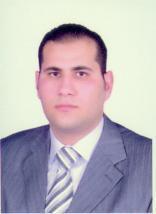 E-mail : khaled.376428@2freemail.com CAREER OBJECTIVETo seek a challenging career in a professional organization as a Senior IT Administrator /IT Officer which will help me to enrich my technical skills and to take up greater responsibilities that will enable me to use my skills and reach a dynamic and challenging position in the Heterogeneous Environment.EXPERIENCE4/2017 to 12/2017	Makah Petrol StationSenior IT AdministratorEgypt Sharkiah4/2016 to 4/2017	Makah Petrol station WLLDeputy ManagerEgypt Sharkiah7-2013 to 6-2015	Challenge Technology W.L.L IT Out SourcingTechnical Support Manager6-2011 to 10/0127-2010 to 6/2011Doha - QatarMishwar Group Foods & beverages Information Technology Manager El-Dammam El-Khobar Saudi ArabiaMishwar Group Foods & beverages System Administrator El-Dammam El-Khobar Saudi ArabiaTECHNICAL SKILLSSharePoint 2010 Administration with win server 2008 r2 :Creating a SharePoint 2010 Intranet.Administering and Automating SharePointConfiguring Content Management.Configuring Authentication..Securing Content.Managing SharePoint Customizations.Administering and Configuring SharePoint Search.Installing and Upgrading to SharePoint 2010.Monitoring and Optimizing SharePoint Performance.MCSA 2012 – MCITP (System administrator)Responsible for designing, organizing, modifying, and supporting a company's computer systems. Designs and installs LANs, WANs, Internet and intranet systems, and network segment Primary responsibilities :Support LANs, WANs, network segments, Internet, and intranet systems.Maintain system efficiency.Ensure design of system allows all components to work properly together.Troubleshoot problems reported by users.Make recommendations for future upgrades.Maintain network and system security.Analyze and isolate issues.Monitor networks to ensure security and availability to specific users.Evaluate and modify system's performance.Identify user needs.Design and deploy networks.Perform network address assignment.Assign configuration of authentication and authorizationof directory services.Maintain network facilities in individual machines, such as drivers and settings of personal computers as well as printers.Maintain network servers such as file servers, VPN gateways, intrusion detection systems.Administer servers, desktop computers, printers, routers, switches, firewalls, phones, personal digital assistants, smart phones, software deployment . Installing, Con iguring, and Administering Windows 8 , Win 10 , 7 and XP Professional.Managing and Maintaining a Server 2003-2008 - 2012 Environment.Implementing and Planning a Server 2003-2008Network Infrastructure.Active Directory - GPOs - DNS Server - DHCP Server.C#2008 , 2005 , 2008 With SQL ServerSQL Server 2000 – 2005 - 2008 Administrating :How to prepare and install SQL ServerHow to Create new databaseHow to create tables and recognize data kindHow to create diagram fileHow to deal with Rules fileHow to deal with Defaults fileHow to deal with User Defined Data TypesHow to deal with Views fileHow to deal with SQL Query Analyzer monitorHow to deal with trigger fileHow to deal with Stored Procedure fileHow to deal with User Defined Function fileHow to create users and limitation permissionsHow to create Backup from database and restore itHow to deal with database and administrate itNetworking maintenance and supportingCompTIA A+ (Self Study)Virtualization ( VMware & Hyper-V )Computer maintenance hardware & softwarePERSONAL SKILLSVery good in using Microsoft OfficeVery Good in spoken and written EnglishAble to learn new tasks quicklyWork well in teamwork environmentsPunctual, Organized and CooperativeAbility to work well under pressureExcellent analytical and problem solving skills.Time ManagementStress ManagementGood code hacking and error debugging skills.Hands on experience of installing IT hardware and software .Strong communication skills.Strong training skills.Good team player.Always looking for the best.EDUCATIONLANGUAGEArabicEnglishNativeFluentPERSONAL DATADate Of Birth02/04/1983NationalityEgyptianMarital StatusMarriedINTERSTEDWalking, reading scientific & computer Books7-2009 to7-2009 to2010AGC Academy for Computer (Training Center)Executive ManagerDamietta & Mansoura branches2008to 7-2009to 7-2009AGC Academy for Computer (Training Center)IT Responsible2006to2008Technical SupportCompusoft company (network maintenance)2000 - 2004Mansoura UniversityMansoura UniversityFaculty of Arts, History SectionGrade: Good2006Diploma in Network Administration9/2006 to 9/2007Diploma in Software development AGC Academy